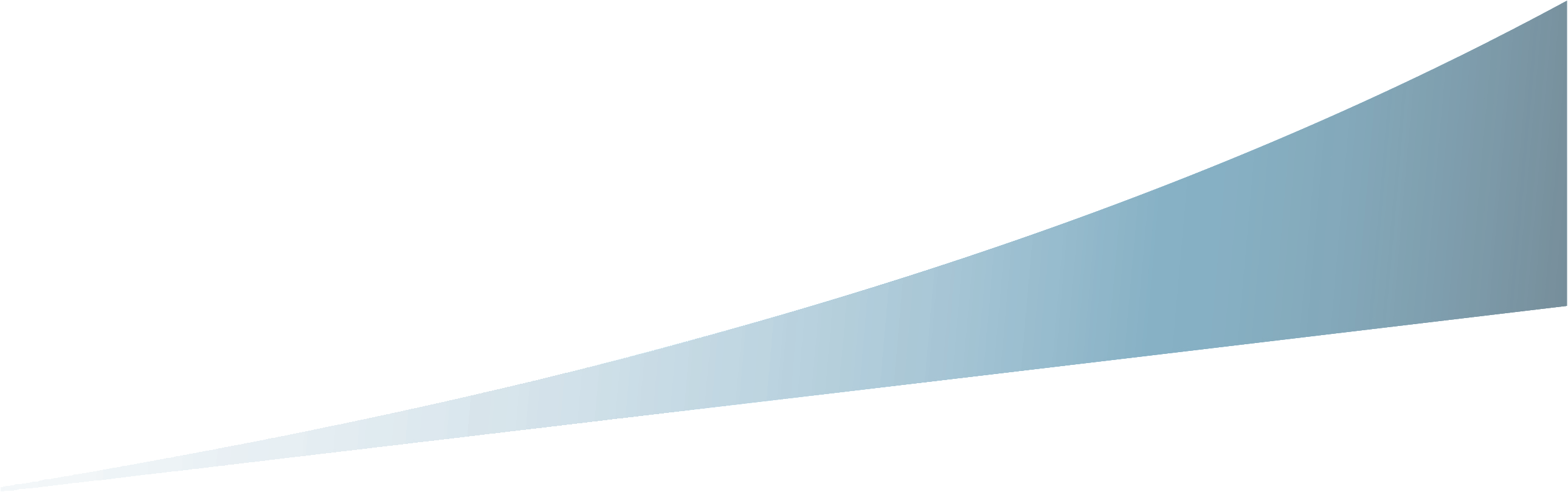 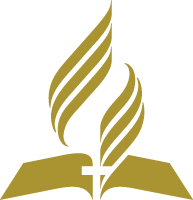 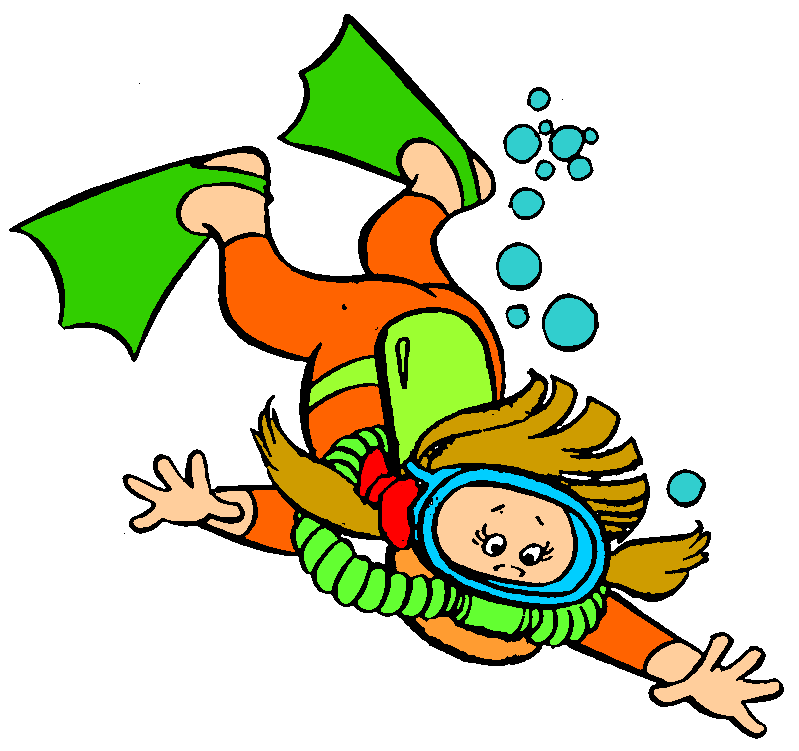 Thursday, 26 October 2017Swimming ProgrammeTo Parents of Year 1 to 6 students. (Including Year 6 students in Room 5)Dear ParentsAs you will be aware, our swimming programme is scheduled for next week. (October 30 to November 3)., With a number of schools no longer offering swimming instruction as part of their programme, we see value in ensuring our students have basic water safety awareness and swimming competencies as we live in a coastal environment where children are likely to be exposed to on-going and frequent aquatic activities. Please note carefully the following details:This year we have reduced the number of sessions to just 5 which will involve 5 sessions over 5 days. This is partly due to cost and secondly due to logistics of getting students to and from the pools in Greerton. The tutored sessions will be conducted by trained personnel from “Bay Swim” with the emphasis being placed on students acquiring basic water safety skills, confidence in the water and basic swimming skills. Parents would be required to enrol their children in after school swim sessions themselves if they wish for their children to go beyond what is being offered in this programme. This year we have also experienced another challenge in that to date, we have been unable to secure any funding sponsorship as in the past through Sport Bay of Plenty. (Sport Bay of Plenty relies on community sponsorship) This adds considerable cost to the programme and exceeds what we have budgeted for. However, the Board has made a commitment to underwrite any shortfall this year to allow us to proceed without adding any further costs to parents. Parents contribute a swimming component through the School Contributions that the majority of you give to the School. The cost to the School per student for 5 tutored sessions is $35 so if any parent has opted not to make the school contribution for whatever reason, it would be appreciated that you at least cover this amount for your child rather than having other parents covering the cost for your child to have these sessions. Thanks for your understanding and support in this matter. Children will travel by bus and Church van  to the Greerton pools at scheduled times each day, as follows:Rooms 1 and 2 depart from school at 11:05 and return at 1:00pmRooms 3 and 4 depart from school at 12:05 and return at 2:00pmAll students require a signed permission form to permit them to attend the swimming sessions. This form is to be returned tomorrow or Monday.Students should ensure they have their togs and towels in their bags each day along with a plastic bag to contain wet togs and towels after the sessions. It is also important that clothing / towels are named.Any child-specific query concerning the swimming programme should be directed to the class teacher.BlessingsR.Bishop (PRINCIPAL)SWIMMING PERMISSION FORMI give permission for (Name of Student) …………………………………………………………. to participate in this year’s swimming programme as outlined.Parent / Guardian’s Name ………………………………………..………Signature ………………………………..…… Date ………………Any comments that you wish to make concerning your child and the swimming programme. Eg Health issues………………………………………………………………………………………………………………………………………………………………………………………………………………………………………………………………………………………………………………………………………………………………………………………………………………………………………………………………………………………………………………………………………………………………………………………………SWIMMING PERMISSION FORMI give permission for (Name of Student) …………………………………………………………. to participate in this year’s swimming programme as outlined.Parent / Guardian’s Name ………………………………………..………Signature ………………………………..…… Date ………………Any comments that you wish to make concerning your child and the swimming programme. Eg Health issues………………………………………………………………………………………………………………………………………………………………………………………………………………………………………………………………………………………………………………………………………………………………………………………………………………………………………………………………………………………………………………………………………………………………………………………………